47.pielikumsPriekules novada pašvaldības domes 2016.gada 28.aprīļa sēdes protokolam Nr.8, 47.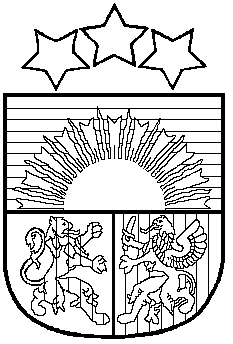 LATVIJAS REPUBLIKAPRIEKULES NOVADA PAŠVALDĪBAS DOMEReģistrācijas Nr. , Saules iela 1, Priekule, Priekules novads, LV-3434, tālrunis , fakss 63497937, e-pasts: dome@priekulesnovads.lvLĒMUMSPriekulē2016.gada 28.aprīlī                	                                                                                     Nr.847.Par grāmatas “Priekules vidusskolas vēsture 1758-1960” pārdošanas cenas apstiprināšanuSakarā ar Priekules vidusskolas 65 gadu jubileju, filoloģe Inga Raškova ir veikusi  vēstures pētījumu un apkopojumu par Priekules skolām laika periodā no 1758. gada līdz mūsdienām. Valsts arhīvos iegūtā informācija, bijušo un tagadējo skolotāju un skolēnu atmiņas, skolas un privāto arhīvu, foto materiālu apkopojums  rezumējās  izdevumā “Priekules skolu vēsture”.Šobrīd ir sagatavota  grāmatas pirmā daļa “Priekules vidusskolas vēsture 1758-1960”. Grāmatai ir 90 lappuses  A4 formātā. Grāmatu plānots nodrukāt 100 eksemplārus. Autorei par darbu samaksāti 400 euro, viena eksemplāra drukas un iesiešanas izmaksas ir 3.00 euro. Kopējās viena eksemplāra izmaksas ir 7.00 euro bez PVN.	Grāmatai tiks piemērota 12% PVN likme, jo izdevums tiek reģistrēts LR nacionālās bibliotēkas bibliogrāfijas institūtā, kur tiek saņemts ISBN grāmatas izdošanas kods un piemērots 12% PVN nodoklis.Pamatojoties uz iepriekš minēto, uzklausot skolas direktores viedokli un saskaņā ar likuma “Par pašvaldībām” 21.panta pirmās daļas 27.punktu, atklāti balsojot PAR - 11 deputāti (Malda Andersone, Inita Rubeze, Arnis Kvietkausks, Inese Kuduma, Rigonda Džeriņa, Vaclovs Kadaģis, Ainars Cīrulis, Vija Jablonska, Arta Brauna, Gražina Ķervija,  Andris Džeriņš); PRET -  nav; ATTURAS -  nav; Priekules novada pašvaldības dome NOLEMJ:Apstiprināt grāmatas pārdošanas cenu 7.00 bez PVN.Noteikt, ka tirgojot grāmatu vidusskolas salidojuma laikā(04.06.2016.) grāmatas pārdošanas cena salidojuma dalībniekiem ir 5.00 euro ar PVN. (4.46+0.54)Par lēmuma izpildi atbild skolas direktore.Lēmums nosūtāms: Priekules vidusskola, Finanšu nodaļa.Pašvaldības domes priekšsēdētāja       					V.Jablonska